      New York Police Combat Association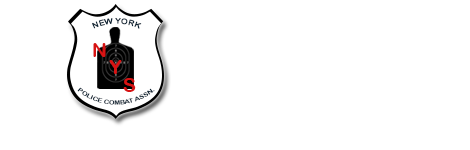 Police Pistol Combat Tournament Announcement Friday, April 12 & Saturday, April 13, 2024NEW SHOOTERSYou do NOT need any fancy gear or guns to start shooting these matches.  Just bring your duty handgun, four magazines, holster & magazine pouch.  There is nothing to memorize, the course will be announced as you shoot just like the stages during a qualification and fellow officers will gladly help you out.  You can even use your stock duty gun to fire the Open Class Division Matches if you have four magazines.  This will let you see what the other matches are like and how challenging and fun these matches are.See our website for more information:www.nypolicecombatassociation.comLocation: Monroe-Chester Sportsmen Club, 224 Gibson Hill Rd. Chester, NY 10918 Directions: Route 17 west to Exit 130.  Make a left at the light.  Go past the first gas station and bear right to the next light.  Make a left at the light.  Go two lights to Route 5, Lakes Road.  Make a right on Lakes Road.  Go approximately 3 miles to Laroe Road (at the end of the lake on your left, follow the hospital signs to range).  Make a right on Laroe Road and go to Gibson Hill Road, approximately 1.5 miles.  Make a left on Gibson Hill Road.  Range is on the right hand side, approximately 1 mile.Matches Offered: NRA’s Open Class Revolver Match 5 and Semi-Automatic Pistol Match 12 and Service Semi-Auto/Revolver Match, NYCPA Semi-Auto Match and Open Match.Point of Contact:  Please contact Tito Ramos, via text at 347-756-2546 or email to ramosw@optonline.netGoverning Rules: Current NRA Police Pistol Combat Rules will govern throughout the Tournament.  All competitors are encouraged to review the current PPC Rules.  The NRA Police Pistol Combat Rule Book is available online at www.ppc.nra.org/documents/pdf/law/competitions/rulebook.pdf Eligibility: Open to any eligible law enforcement member as outlined in Police Pistol Combat Rule Section 2.4.  These include active and retired Law Enforcement Officers, and full=time Police Firearms Instructors, Transit Police, Penal Institution Guards, Industrial Police which includes Bank Guards and Armored and Express Company Guards, and Military Police.  Federal Flight Deck Officers who hold valid certifications are also eligible.Tournament Fees: Entry fees will be collected on the day of the Tournament with payment made in cash or by check.  Checks must be made payable to New York Police Combat Association.  Where applicable, fees include NRA Match Fees unless noted otherwise.Open Class Match 5 or 12 (60 rounds)								$20.00 	          Fire either Open Class Revolver Match 5 or Open Class Semi-Automatic Pistol Match 12Stock Service Revolver/Semi-Auto Match 7 or 14 (48 rounds)					$10.00                                                                 Limit of two (2) service gun matches per competitor per day.  (2nd match is $5)NYPCA Semi-Auto Match (60 rounds)								$10.00Open Revolver/Semi-Auto Match (Off-Duty) (48 rounds)						$10.00Registration: Advanced Registration recommended, fifteen (15) shooters per Relay with those who register in advance having priority squadding over walk-ons.  On-site Registration and Check-In of Advanced Registration competitors will begin at 0930 the day of the Tournament.  Make sure you allow time to register and get your gear together prior to the 1000 first match start time.Classification: Competitors will be entered using their current NRA Police Pistol Combat Classification of High Master, Master, Expert, Sharpshooter, Marksman, or Classified.  Competitors with expired Classifications and new shooters with no Classification or those without a Temporary Record Score Book will fire in the High Master Class as required by PPC Rule 19.2.  Competitors may check their current NRA Classification at LEcompetions.nra.org. Targets: Official NRA B-27 targets will be used.Scoring: Competitor scoring will be used.  Pursuant to PPC Rule 14.2 NO competitor will score their own target NOR may a competitor score the targets of a competitor from their same agency.  If this cannot be avoided due to the Relay’s makeup contact a Tournament Official to score the target.  PPC Rules prohibit the use of plug-type scoring gauges.  Overlays and Eagle Eyes may be used by competitors.  Score cards must be signed and are FINAL once signed, so PLEASE double check the recorded hits and values BEFORE signing.Results Bulletin: Final Results Bulletins will be posted on the NYPCA website.Awards Schedule: Awards will be appropriate trophies/awardsCourse of Fire Information: See PPC Rule Book Section 7 for the Course of Fire for each Match.Time Limits: Time Limits will be announced for each stage or match. Time will start with a loaded gun in the holster.  No part of the competitor’s hand may touch the gun until the command to commence firing is given.Firing Method: Matches or stages designated as double action must be fired double action.  Matches or stages designated as single action may be fired either single or double action.  All double action semi-automatic pistols must fire their first shot double action except at the 50 yard line.Loading: To force reloading under time restraints magazines are loaded with a maximum of 6 rounds.  There is no limit on the number of magazines or speedloaders you have but after initial loading all ammunition used during the firing of a stage or string MUST be on your person. Firearms & Ammunition Allowed: Please see NRA PPC Rule Book Section 3 for Firearm Requirements.EYE & EAR PROTECTION MUST BE WORN BY COMPETITORS AND SPECTATORS DURING ALL MATCHES